NATIONAL VOTERS DAYNo. of Participants: 105National Voters day was celebrated on 25-01-2021 through online mode by NSS department in collaboration with P.G department of Political Science to create awareness among students about their voting rights.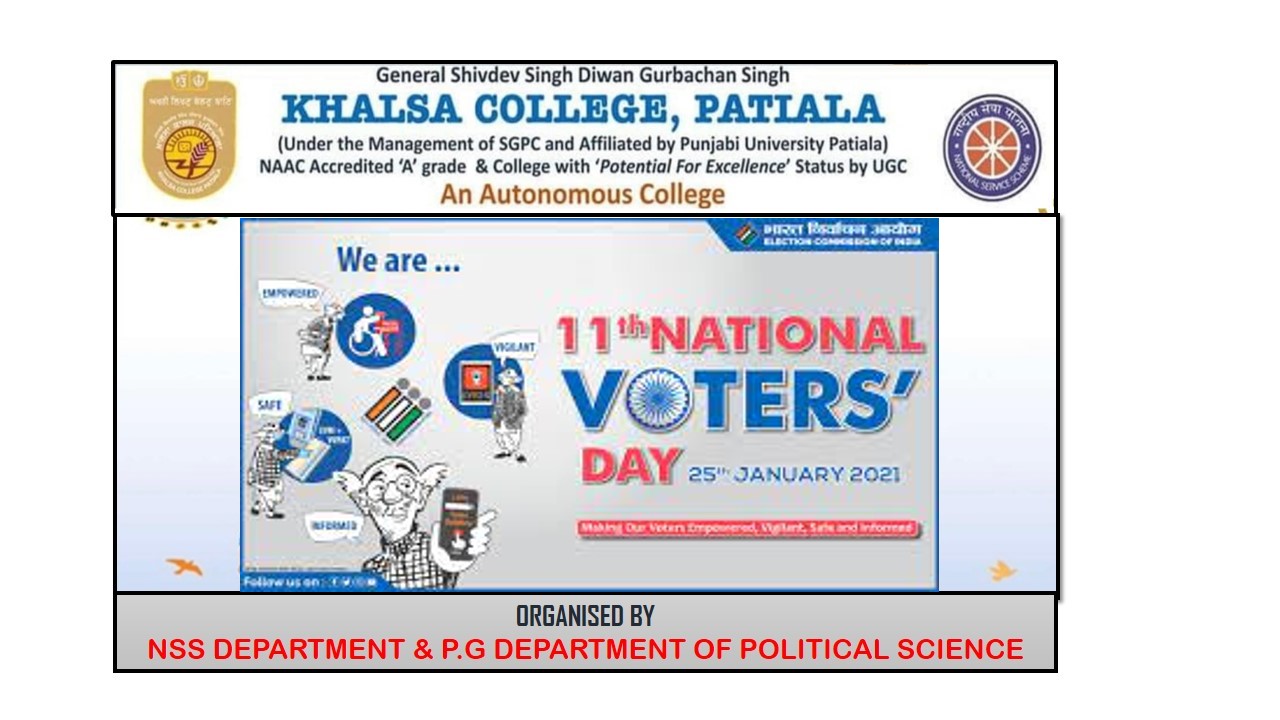 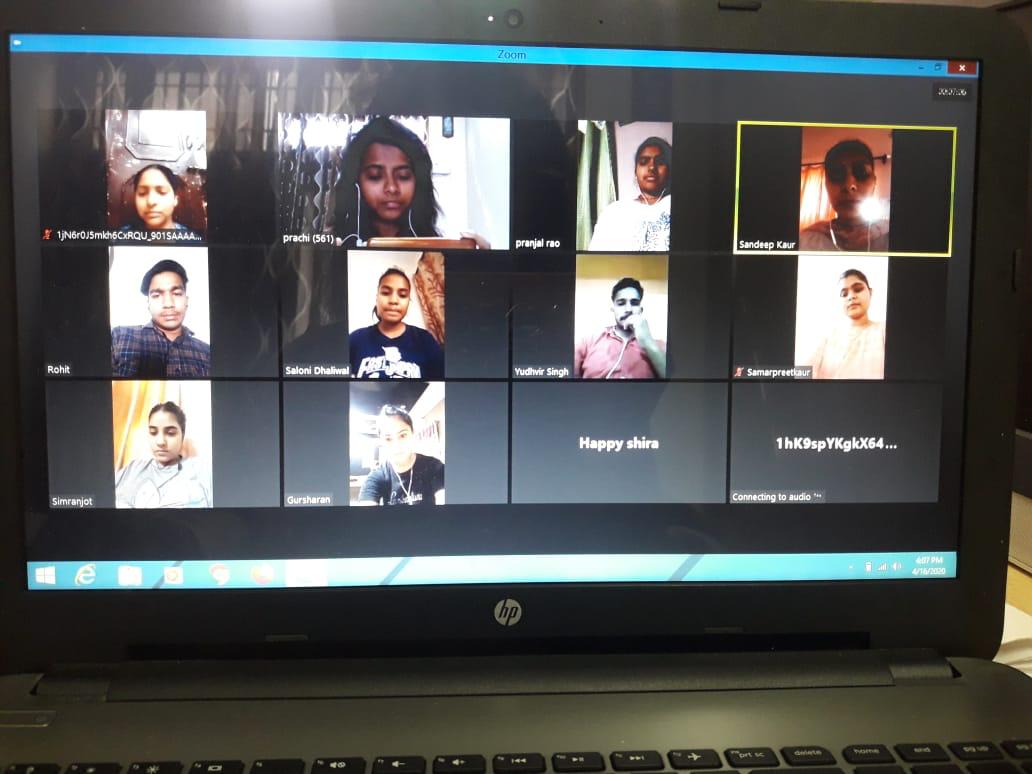 